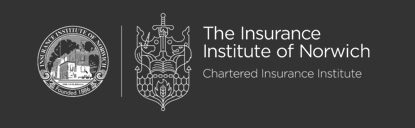 INSURANCE INSITITUE OF NORWICH ANNUAL GNERAL MEETING AGENDA WEDNESDAY 8TH APRIL 2020; 5.30pmMARSH LTD, VICTORIA HOUSE, QUEENS ROAD, NORWICH, NR1 3QQApologies for Absence – Minutes of AGM 9th April 2019 Matters Arising Adoption of Annual Report AccountsCouncils report – Attached Financial report & accounts Charities report Education Report PFS report Election of Officers PresidentDeputy PresidentVice PresidentsOfficers & Council Members